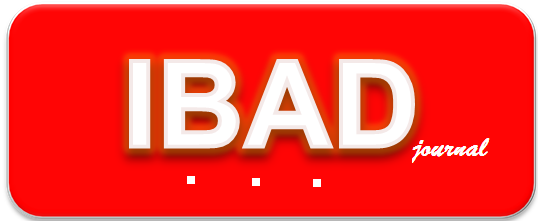       IBAD Sosyal Bilimler Dergisi       IBAD  Journal of Social SciencesMakalenin Türkçe Başliği Makale dosyasının adı dahil herhangi bir yerinde yazarı deşifre edecek bir bilgiye yer verilmemelidir.Makalenin İngilizce Başliği GİRİŞ (Ana başlıklar Times New Roman büyük harf koyu 12 punto olmalıdır.) Metin Times New Roman 11 punto olarak düzenlenmelildir. Paragraf arası boşluk önce ve sonra 6 nk olarak ayarlanmalıdır. Tablo ve şekiller sayfaya uygun bir şekilde düzenlenmelidir.Makale dosyasının adı dahil herhangi bir yerinde yazarı deşifre edecek bir bilgiye yer verilmemelidir. Kişisel bilgileriniz yayından önce eklenecektir.KAYNAKÇA / REFERENCESMetin içindeki kaynak göstermen ve metin sonundaki kaynaklar APA stiline göre düzenlenmelidir:Kaynakça örnekleri için lütfen tıklayınız veya dergi Yazım Kuralları sayfasını ziyaret ediniz. Metin içinde alıntı örneği:(Akın, 2005, s. 15)(Arıcı ve Ungan, 2015, s. 17)Kaynakça Örnekleri Makaleler: Tek Yazarlı MakaleKahya, H. (2018). Aday Türk dili ve edebiyatı öğretmenlerinin “edebiyat öğretmeni” kavramına ilişkin algılarının metafor yoluyla analizi. Uluslararası Bilimsel Araştırmalar Dergisi, 3(1), 104-117.İki Yazarlı MakaleÇeliköz, N. ve Çeliköz, M. (2018). Öğretmen adaylarının medya ve televizyon okuryazarlık düzeyleri. Uluslararası Bilimsel Araştırmalar Dergisi, 3(1), 262-274NOT: Çok yazarlı makaleler iki yazarlı makaleler gibi son yazardan önce “ve” denilerek hazırlanacaktır. Cild veya sayısından herhangi biri olmayan makalelerde cilt eğik, sayı ( ) içinde yazılmalıdır.Kitaplar:Tek Yazarlı KitapKahya, H. (2017). Karamanlıca bir çocuk dergisi: Angeliaforos Çocuklar İçün (1872). Ankara: Grafiker Yayınları.İki Yazarlı KitapArıcı, A. F. ve Ungan, S. (2015). Yazılı anlatım el kitabı. Ankara: Pegem Akademi Yayıncılık.NOT: Çok yazarlı kitaplar iki yazarlı kitaplar gibi son yazardan önce “ve” denilerek hazırlanacaktır.Tüzel Kişi Tarafından Yazılmış KitapTürk Dil Kurumu. (2005). Türkçe sözlük. Ankara: TDK Yayınları.Elektronik KaynaklarElektronik MakaleAltun, A. (2003). E-okuryazarlık. Milli Eğitim Dergisi, 158.  10 Aralık 2003 tarihinde http://www.meb.gov.tr/index800.htm adresinden erişildi.Diğer Yayın Türleri:Ansiklopedi MaddeleriBezer, G. Ö. (2009). Seyfeddin Gazi I. TDV İslâm Ansiklopedisi (DİA) içinde (c. 37, ss.31). İstanbul: Diyanet Vakfı Yayınları.Yayımlanmamış TezÇoban, İ. (2010). Türkçe öğretmeni adaylarının Türkçedeki alıntı sözcükleri kullanma düzeylerinin incelenmesi. Yayımlanmamış doktora tezi, Atatürk Üniversitesi, Erzurum.NOT: Burada belirtilmeyen hususlar için lütfen APA 6 kitapçığına bakınız. Türkçe APA 6 kitapçığına ulaşmak için lütfen tıklayınız.Sn yazar,Ulakbim'in 2020 değerlendirme kriterleri gereğince Makalenizdeki veriler eğer 2020 yılından önce toplanmamışsa veya tezden üretilmemiş ise katılımcılar için etik kurul izni almanız gerekmektedir. Ayrıca makalenizde kendinize ait olmayan ölçek kullanılmışsa bunlar için de izin almış ve bu izinleri makalenizin yöntem bölümünde belirtmiş olmanız gerekmektedir.ULAKBİM TARANMA KRİTERLERİ GEREĞİEtik Kurul KararıEtik kurul kararı gerektiren klinik ve deneysel insan ve hayvanlar üzerindeki tüm çalışmalar için ayrı ayrı etik kurul onayı alınmalı ve izinle ilgili bilgilere (kurul adı, tarih ve sayı no) yöntem bölümünde ve ayrıca makale son sayfasında yer verilmelidir. Olgu sunumlarında, bilgilendirilmiş gönüllü olur formunun imzalatıldığına dair bilgiye makalede yer verilmesi gerekmektedir.Etik Kurul izni gerektiren araştırmalar aşağıdaki gibidir:
Ø Anket, mülakat, odak grup çalışması, gözlem, deney, görüşme teknikleri kullanılarak katılımcılardan veri toplanmasını gerektiren nitel ya da nicel yaklaşımlarla yürütülen her türlü araştırmalar
Ø İnsan ve hayvanların (materyal/veriler dahil) deneysel ya da diğer bilimsel amaçlarla kullanılması,
Ø İnsanlar üzerinde yapılan klinik araştırmalar,
Ø Hayvanlar üzerinde yapılan araştırmalar,
Ø Kişisel verilerin korunması kanunu gereğince retrospektif çalışmalar,

Ayrıca;
Ø Olgu sunumlarında “Aydınlatılmış onam formu”nun alındığının belirtilmesi,
Ø Başkalarına ait ölçek, anket, fotoğrafların kullanımı için sahiplerinden izin alınması ve belirtilmesi,
Ø Kullanılan fikir ve sanat eserleri için telif hakları düzenlemelerine uyulduğunun belirtilmesiSORU: Geçmiş yıllarda tamamlanmış çalışma ve tezden üretilen yayınlar için geriye dönük etik Kurul İzni alınmalı mıdır?
2020 yılı öncesi araştırma verileri kullanılmış, yüksek lisans/doktora çalışmalarından üretilmiş (makalede belirtilmelidir), bir önceki yıl dergiye yayın başvurusunda bulunulmuş, kabul edilmiş ama henüz yayımlanmamış makaleler için geriye dönük etik kurul izni gerekmemektedir.Citation: IBAD Sosyal Bilimler DergisiThis article was checked by iThenticate. Similartiy Index 00%ÖZTimes New Roman 9 punto ve tek paragraf halinde yazılmalıdır. Makalenin giriş, gelişme ve sonuç bölümlerini içermelidir.  En fazla 150 kelimeden oluşmalıdır. Türkçe öz bir sayfayı aşmamalıdır. Özette ara başlıklara, atıflara ve kaynakçaya yer verilmemelidir.Özet özet özet özet özet özet özet özet özet özet özet özet özet özet özet özet özet özet özet özet özet özet özet özet özet özet özet özet özet özet özet özet özet özet özet özet özet özet özet özet özet özet özet özet özet özet özet özet özet özet özet özet özet özet özet özet özet özet özet özet özet özet özet özet özet özet özet özet özet özet özet özet özet özet özet özet özet özet özet özet özet özet özet özet özet özet özet özet özet özet özet özet özet özet özet özet özet özet özet özet özet özet özet özet özet özet özet özet özet özet özet özet özet özet özet özet özet özet özet özet özet özet özet özet özet özet özet özet özet özet özet özet özet özet özet özet özet özet özet özet özet özet özet özet özet özet özet özet özet özet özet özet özet özet özet özet özet özet özet özet özet özet özet özet özet özet özet özet özet özet özet özet özet özet özet özet özet özet özet özet özet özet özet özet özet özet özet özet özet özet özet özet özet özet özet özet özet özet özet özet özet özet özet özet özet özet özet özet özet özet özet özet özet özet özet özet özet özet özet özet özet özet özet özet özet özet özet özet özet özet özet özet özet özet özet özet özet özet özet özet özet özet özet özet özet özet özet özet özet özet özet özet özet özet özet özet özet özet özet özet özet özet özet özet özet özet özet özet özet özet özet özet özet özet özet özet özet özet özet özet özet özet özet özet özet özet özet özet özet özet özet özet özet özet özet özet özet özet özet özet özet özet özet özet özet özet özet özet özet özet özet özet özet özet özet özet özet özet özet özet özet özet özet özet özet özet özet özet özet özet özet özet özet özet özet özet özetAnahtar Kelimeler: 3-5 anahtar kelime yazılmalıdır. Aralarına virgül konmalıdır.Citation: IBAD Journal of SocialSciencesThis article was checked by iThenticate. Similartiy Index 00%ABSTRACTTimes New Roman 9 punto ve tek paragraf halinde yazılmalıdır. Makalenin giriş, gelişme ve sonuç bölümlerini içermelidir.  En fazla 300 kelimeden oluşmalıdır. Abstract bir sayfayı aşmamalıdır. Abstractta ara başlıklara, atıflara ve kaynakçaya yer verilmemelidir.Abstract abstract abstract abstract abstract abstract abstract abstract abstract abstract abstract abstract abstract abstract abstract abstract abstract abstract abstract abstract abstract abstract abstract abstract abstract abstract abstract abstract abstract abstract abstract abstract abstract abstract abstract abstract abstract abstract abstract abstract abstract abstract abstract abstract abstract abstract abstract abstract abstract abstract abstract abstract abstract abstract abstract abstract abstract abstract abstract abstract abstract abstract abstract abstract abstract abstract abstract abstract abstract abstract abstract abstract abstract abstract abstract abstract abstract abstract abstract abstract abstract abstract abstract abstract abstract abstract abstract abstract abstract abstract abstract abstract abstract abstract abstractabstract abstract abstract abstract abstract abstract abstract abstract abstract abstract abstract abstract abstract abstract abstract abstract abstract abstract abstract abstract abstract abstract abstract abstract abstract abstract abstract abstract abstract abstract abstract abstract abstract abstract abstract abstract abstract abstract abstract abstract abstract abstract abstract abstract abstract abstract abstract abstract abstract abstract abstract abstract abstract abstract abstract abstract abstract abstract abstract abstract abstract abstract abstract abstract abstract abstract abstract abstract abstract abstract abstract abstract abstract abstract abstract abstract abstract abstract abstract abstract abstract abstract abstract abstract abstract abstract abstract abstract abstract abstract abstract abstract abstract abstract abstract abstract abstract abstractAnahtar Kelimeler: 3-5 anahtar kelime yazılmalıdır. Aralarına virgül konmalıdır.